交通部觀光署雲嘉南濱海國家風景區管理處註冊商標授權種類(按註冊/審定號排序)註冊/審定號	商標圖樣商標名稱商品類別商品服務01903837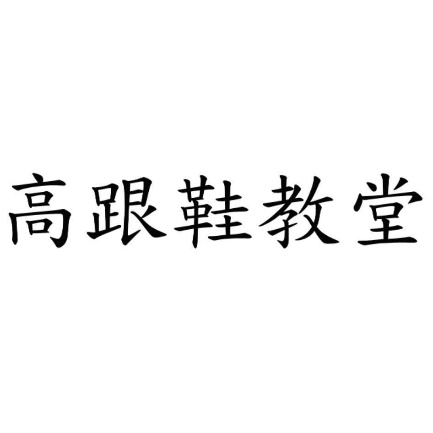 高跟鞋教堂28玩具；玩具面具；玩具公仔；風箏；拼圖玩具；遊戲用球；魔術用具；兒童滑步車；遙控玩具；運動用具；運動用球；運動用護膝；運動用護腕；釣魚用具；棋盤遊戲器具；遊戲紙牌；聖誕樹裝飾品；電子遊戲機；捕蝶網；游泳用浮物。01903838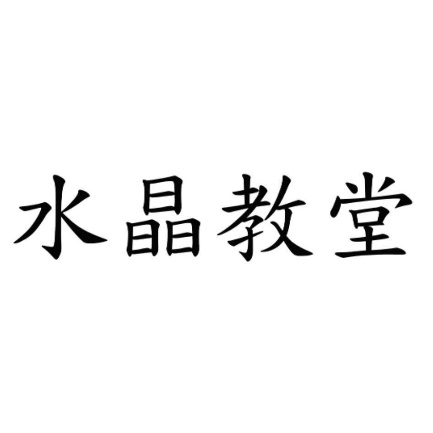 水晶教堂28玩具；玩具面具；玩具公仔；風箏；拼圖玩具；遊戲用球；魔術用具；兒童滑步車；遙控玩具；運動用具；運動用球；運動用護膝；運動用護腕；釣魚用具；棋盤遊戲器具；遊戲紙牌；聖誕樹裝飾品；電子遊戲機；捕蝶網；游泳用浮物。01909133高跟鞋教堂16書籍；卡片；圖畫；照片；印刷品；行事曆；膠帶；筆筒；資料夾；文件夾；名牌套；書寫用具；水彩；貼紙；事務用紙；濾紙；衛生用紙；紙製容器；塑膠袋；自然科學教具；繪圖用尺。01978307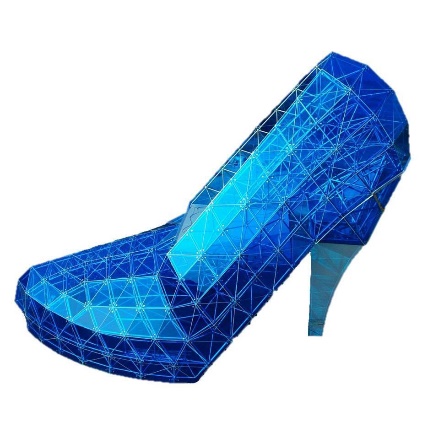 (彩色/立體)高跟鞋教堂立體商標16書籍；卡片；圖畫；照片；印刷品；行事曆；膠帶；筆筒；資料夾；文件夾；名牌套；書寫用具；水彩；貼紙；事務用紙；濾紙；衛生用紙；紙製容器；塑膠袋；自然科學教具；繪圖用尺。01948188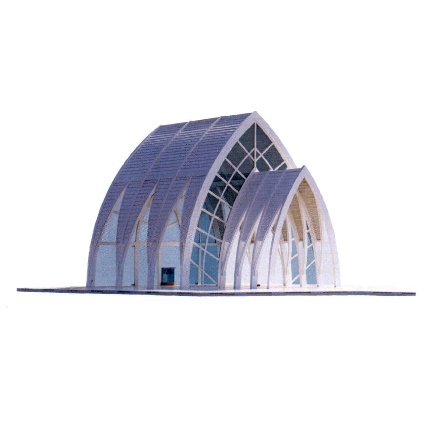 (彩色/立體)北門水晶教堂立體商標28玩具；玩具面具；玩具公仔；風箏；拼圖玩具；遊戲用球；魔術用具；兒童滑步車；遙控玩具；運動用具；運動用球；運動用護膝；運動用護腕；釣魚用具；棋盤遊戲器具；遊戲紙牌；聖誕樹裝飾品；電子遊戲機；捕蝶網；游泳用浮物。01942203(彩色/立體)高跟鞋教堂立體商標28玩具；玩具面具；玩具公仔；風箏；拼圖玩具；遊戲用球；魔術用具；兒童滑步車；遙控玩具；運動用具；運動用球；運動用護膝；運動用護腕；釣魚用具；棋盤遊戲器具；遊戲紙牌；聖誕樹裝飾品；電子遊戲機；捕蝶網；游泳用浮物。02008551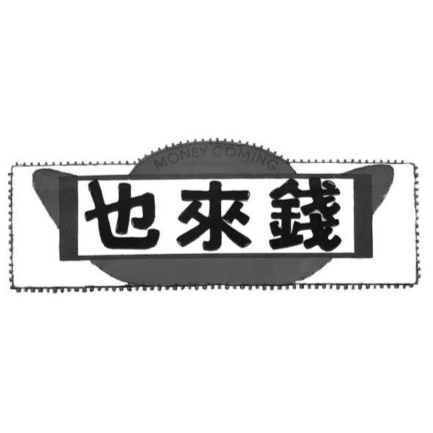 錢來也MONEY COMING及圖35百貨公司；超級市場；便利商店；購物中心；郵購；電視購物；網路購物；為消費者選擇商品服務提供資訊和諮詢；量販店；百貨商店；農產品零售批發；飲料零售批發；文教用品零售批發；眼鏡零售批發；育樂用品零售批發；食品零售批發；酒零售批發。02062577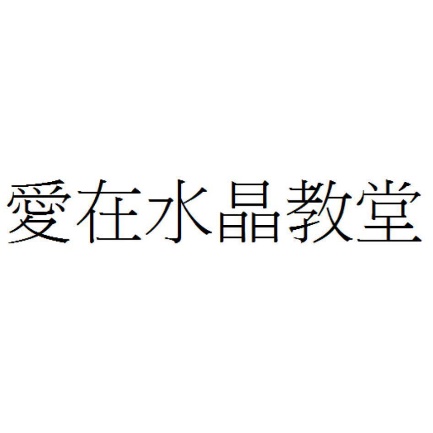 愛在水晶教堂25浴袍；紙衣；背心；毛衣；Ｔ恤；內衣；睡衣；汗衫；瘦身衣；泳裝；襯衫；大衣；西服；外套；成衣；外衣；休閒服；制服；童裝；運動服。02064859水晶教堂06非電氣式金屬製鎖具；金屬製鎖；金屬製鎖具；金屬製掛鎖；金屬製鎖扣；金屬製門鎖；金屬製輪鎖；金屬製鎖頭；金屬製鑰匙；金屬製喇叭鎖；金屬製對號鎖；金屬製彈簧鎖；金屬製鏈條鎖；金屬製安全帽鎖；枴杖鎖；皮包用金屬製鎖；車輪固定用鎖具。02065438水晶教堂21瓷製擺飾品；紅陶土製塑像；陶製裝飾品；瓷製裝飾品；陶製擺飾品；瓷製小雕像；紅陶土製小雕像；玻璃製小雕像；瓷製塑像；玻璃製塑像；玻璃製藝術品；陶製塑像；陶製小雕像；玻璃製裝飾品；水晶製裝飾品；玻璃製擺飾品；水晶製擺飾品；陶製吊掛式裝飾品；瓷製吊掛式裝飾品；瓷製藝術品。02065770水晶教堂29肉類；肉類製品；非活體水產；非活體水產製品；脫水果蔬；糖漬果蔬；仙楂餅；蜜餞；八仙果；果醬；油炸果蔬片；以水果為主的零食；蠶豆酥；加工過的水果；加工過的蔬菜；烹調過的蔬菜；經保存處理的蔬菜；經調製的種子；水果罐頭。02065771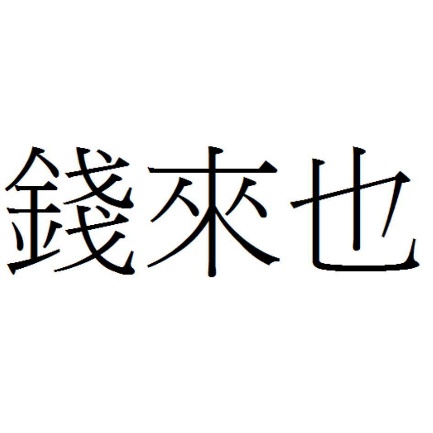 錢來也29脫水果蔬；糖漬果蔬；仙楂餅；蜜餞；八仙果；果醬；油炸果蔬片；以水果為主的零食；蠶豆酥；加工過的水果；加工過的蔬菜；烹調過的蔬菜；經保存處理的蔬菜；經調製的種子；水果罐頭。02065957水晶教堂30咖啡；咖啡豆；可可製品；巧克力製品；咖啡飲料；巧克力飲料；糖果；甜點；麵包；蛋糕；餅乾；穀製零食；月餅；糕餅；夾心餅；綠豆凸；馬卡龍糕點；中式喜餅；鬆餅；披薩。02065964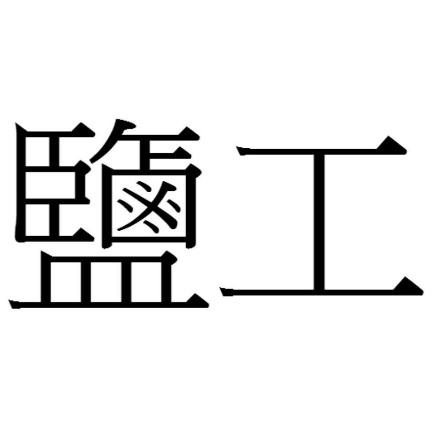 鹽工30粥；飯糰；便當；油飯；炒飯；壽司；速食飯；排骨飯；粽子；雞肉飯；魚排飯；滷肉飯；糯米腸；飯；燴飯；速食麵；涼麵；炒麵；素食麵；海鮮麵。02066441愛在水晶教堂35百貨公司；超級市場；便利商店；購物中心；郵購；電視購物；網路購物；為消費者選擇商品服務提供資訊和諮詢；量販店；百貨商店；成衣零售批發；衣服零售批發。02067045愛在水晶教堂43披薩店；冰店；複合式餐廳；冰淇淋店；冰果店；茶藝館；火鍋店；咖啡廳；咖啡館；啤酒屋；酒吧；飯店；自助餐廳；備辦雞尾酒會；備辦宴席；點心吧；外燴；伙食包辦；流動咖啡餐車；流動飲食攤；快餐車；小吃攤；泡沫紅茶店；餐廳；學校工廠之附設餐廳；速食店；早餐店；漢堡店；牛肉麵店；拉麵店；日本料理店；燒烤店；牛排館；涮涮鍋店；居酒屋；素食餐廳；提供餐飲服務；備辦餐飲；裝飾食物；蛋糕裝飾；烏龍麵餐廳服務；蕎麥麵餐廳服務；冷熱飲料店；飲食店；小吃店；機場休息室服務；食物雕刻；有關餐食準備之資訊和諮詢；和食餐廳服務；賓館；汽車旅館；代預訂旅館；旅館預約；觀光客住所；供膳宿旅館；旅館；民宿；提供膳宿處；旅社。02070336鹽工43披薩店；冰店；複合式餐廳；冰淇淋店；冰果店；茶藝館；火鍋店；咖啡廳；咖啡館；啤酒屋；酒吧；飯店；自助餐廳；備辦雞尾酒會；備辦宴席；點心吧；外燴；伙食包辦；流動咖啡餐車；流動飲食攤；快餐車；小吃攤；泡沫紅茶店；餐廳；學校工廠之附設餐廳；速食店；早餐店；漢堡店；牛肉麵店；拉麵店；日本料理店；燒烤店；牛排館；涮涮鍋店；居酒屋；素食餐廳；提供餐飲服務；備辦餐飲；裝飾食物；蛋糕裝飾；烏龍麵餐廳服務；蕎麥麵餐廳服務；冷熱飲料店；飲食店；小吃店；機場休息室服務；食物雕刻；有關餐食準備之資訊和諮詢；和食餐廳服務；賓館；汽車旅館；代預訂旅館；旅館預約；觀光客住所；供膳宿旅館；旅館；民宿；提供膳宿處；旅社。02093336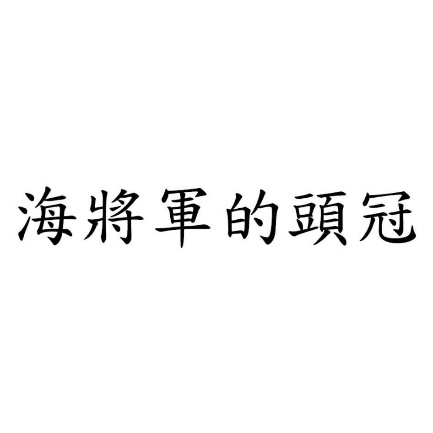 海將軍的頭冠16書籍；卡片；圖畫；照片；印刷品；行事曆；膠帶；筆筒；資料夾；文件夾；名牌套；書寫用具；水彩盒；貼紙；事務用紙；衛生用紙；紙製容器；塑膠袋；自然科學教具；繪圖用尺。02095382海將軍的頭冠41娛樂服務；夜總會娛樂服務；電影院；歌廳；舞廳；迪斯可舞廳；劇院；視聽歌唱服務；ＫＴＶ；提供卡拉ＯＫ服務；賭場服務；提供賭場設施；提供娛樂領域資訊；休閒娛樂資訊；提供娛樂活動資訊；提供電視節目表資訊；提供電台節目表資訊；為娛樂或文化目的提供使用者評論；為娛樂或文化目的提供使用者排名；為娛樂或文化目的提供使用者評分；音樂廳；提供線上影片欣賞服務；提供不可下載之線上錄影節目；藉由隨選視訊提供不可下載之影片；藉由隨選視訊提供不可下載之電視節目；提供線上音樂欣賞服務；提供不可下載之線上音樂；提供線上遊戲服務（由電腦網路）；為他人籌組娛樂或教育俱樂部；娛樂或教育俱樂部；兒童樂園；運動場；運動場出租；高爾夫球場；提供高爾夫球設施；溜冰場；游泳池；網球場；網球場租賃；跑馬場；保齡球館；健身房；健身俱樂部服務（健身和體能訓練）；露營區；觀光果園；觀光農場；觀光花園；羽球場；小鋼珠遊樂場；電動玩具遊樂場；動物園服務；水族館；馬戲團表演；觀光牧場；休閒農場；遊樂園服務；電子遊藝場；提供遊樂場服務；提供電腦及網路設備供人上網之服務；網路咖啡廳；虛擬實境遊戲場；撞球場；賽車場；攀岩館；野營娛樂服務；觀光工廠；提供休閒設施；籌辦教育或娛樂競賽；舉辦教育競賽；舉辦娛樂競賽；舉辦運動競賽；運動會競賽計時；選美競賽安排；各種動物競技比賽；舉辦賽車；安排及舉行會議；安排及舉行大型會議；安排及舉行學術討論會；安排及舉行面對面的教育討論會；安排及舉行研討20會；安排及舉行座談會；安排及舉行講習會；舉辦各種講座；籌辦文化或教育目的之展覽；影展；休閒育樂活動規劃；派對籌劃（娛樂）；舞會安排；舉辦頒獎活動；安排及舉行音樂會；籌辦表演（經理人服務）；代售各種活動展覽比賽入場券；娛樂票務代理服務；表演座位預訂；舉辦娛樂運動及文化活動；舉辦娛樂活動；舉辦運動活動；舉辦文化活動；為娛樂目的籌辦時裝表演；舉辦人體彩繪活動；舉辦臉部彩繪活動；籌辦角色扮演的娛樂活動；各種書刊雜誌文獻之編輯出版查詢訂閱翻譯；各種書刊編輯；文書編輯；各種書刊雜誌文獻之出版發行；書刊之出版；書籍出版；書刊之發行；雜誌之出版；雜誌之發行；文獻之出版；文獻之發行；廣告宣傳本除外之文字出版；文字出版（廣告宣傳本除外）；電子書籍及期刊之線上出版；電子桌面出版；提供電子刊物線上瀏覽服務；提供不可下載之線上電子刊物；提供電子圖片線上瀏覽服務；文字撰寫（廣告稿除外）；除廣告以外的版面設計；書法服務；各種書刊雜誌文獻之查詢；書刊之查詢；雜誌之查詢；文獻之查詢；代理各種書籍雜誌之訂閱；代理書籍之訂閱；代理雜誌之訂閱；各種書籍雜誌文獻之翻譯；書刊之翻譯；雜誌之翻譯；文獻之翻譯；翻譯；口譯；圖書出借；書籍出租；雜誌出租；教育服務；電腦補習班；技藝訓練班；補習班；語文補習班；珠算補習班；才藝補習班；學校教育服務；備有膳宿學校教育；函授課程；宗教教育；體操訓練；私人健身教練服務；健身指導課程；教導服務；幼兒園；實地訓練（示範）；培訓服務；輔導（訓練）；藉由模擬訓練裝置提供培訓服務；寄宿學校教育；體育教育；運動營服務；特殊教育；對個人之技能與學術能力程度做甄別及檢定；教育考試；技能檢定；職業訓練；職業再培訓；性向測驗及評估；健身訓練；提供教育領域資訊；職業輔導（教育或訓練上的建議）；就業輔導；代辦申請有關國外各學院及大學之入學許可；提供有關國外各學院及大學之入學資料與消息；代辦遊學服務；代辦職業證照考試及其諮詢顧問服務；家教；茶道教導；合氣道教導；柔道教導；技術知識轉移（培訓）；特殊教育助理員提供之教育服務；無人機操控資格的教育考試；訓練目的的體能評估服務；圖書館；流動圖書館；畫廊；藝術品出租；博物館；提供博物館設施（展示展覽）；天文館；影片製作；除廣告片外的影片製作；影片發行；錄影片製作；錄影片發行；碟影片製作；碟影片發行；影片錄影片碟影片之製作；唱片製作；唱片發行；錄音帶製作；錄音帶發行；伴唱帶製作；伴唱帶發行；電台育樂節目策劃；電台育樂節目製作；廣播節目製作；廣播娛樂節目製作；電視育樂節目策劃；電視娛樂節目製作；電視節目製作；電視娛樂節目之策劃製作；除廣告目的外的劇本編寫；電影劇本編寫；劇本改編；錄影帶編輯；為活動提供錄影編輯服務；錄影帶錄製；錄影帶剪輯；音樂錄製；音樂製作；唱片錄音服務；配音；表演節目製作；戲劇製作；配字幕；音樂作曲服務；歌曲寫作；除廣告片外的影片導演；音樂演奏；歌劇演出；話劇演出；現場演奏；現場表演；管弦樂隊服務；藝人表演服務；劇院演出；為藝術家提供模特兒；音樂節目主持服務；人體彩繪表演服務；臉部彩繪表演服務；錄音工作室服務；為活動提供聲音工程服務；錄音設備租賃；舞台佈景租賃；表演佈景租賃；劇院照明設備租賃；劇院或電視攝影棚燈光設備租賃；音響設備租賃；舞台燈光設備租賃；電視攝影場照明設備租賃；電影製片廠服務；電影放映設備出租；卡帶式錄影機租賃；攝影器材租賃；攝錄影機租賃；錄影機租賃；影音設備租賃；攝影棚出租；劇場出租；表演場所出租；電視機租賃；收音機租賃；電子書閱讀器租賃；為活動提供燈光技術服務；運動設備租賃（車輛除外）；浮潛裝備租賃；訓練模擬器租賃；影音載體租賃；錄音帶租賃；錄影帶租賃；影片租賃；電影片租賃；唱片租賃；電動玩具租賃；玩具租賃；遊戲設備租賃；動物訓練服務；彩券發行；彩券籌劃；手語翻譯；攝錄影；攝影；錄影；微縮攝影；新聞採訪服務；攝影報導；導覽服務；導遊服務；提供登山嚮導服務；登山旅遊的嚮導；室內水族箱出租；為教育或娛樂目的提供動物租賃服務。02095790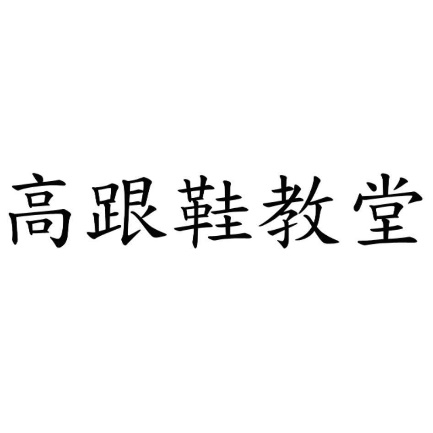 高跟鞋教堂43冷熱飲料店；飲食店；小吃店；冰果店；茶藝館；火鍋店；咖啡廳；咖啡館；啤酒屋；酒吧；飯店；自助餐廳；備辦雞尾酒會；備辦宴席；點心吧；外燴；伙食包辦；流動咖啡餐車；流動飲食攤；快餐車；小吃攤；泡沫紅茶店；餐廳；學校工廠之附設餐廳；速食店；早餐店；漢堡店；牛肉麵店；拉麵店；日本料理店；和食餐廳服務；烏龍麵餐廳服務；蕎麥麵餐廳服務；燒烤店；牛排館；涮涮鍋店；居酒屋；素食餐廳；提供餐飲服務；備辦餐飲；披薩店；冰店；冰淇淋店；食物雕刻；裝飾食物；蛋糕裝飾；複合式餐廳；機場休息室服務；有關餐食準備之資訊和諮詢；水菸休息室服務；賓館；汽車旅館；供膳宿旅館；代預訂旅館；旅館預約；臨時住宿租賃；觀光客住所；旅館；預訂臨時住宿；民宿；提供膳宿處；旅社；公寓式飯店；公寓式酒店；飯店式公寓；酒店式公寓；臨時住宿接待服務（抵達和離開的管理）；展覽會場出租；會場出租；會議室出租；廚房用品租賃；玻璃器皿出租；桌子椅子桌布及玻璃器皿出租；桌子椅子桌布出租；家具租賃；烹飪設備出租；飲水機出租；提供露營住宿設備；提供營地設施；活動房屋租賃；帳篷租賃；提供營地住宿服務；養老院；日間托老服務；幼兒照顧服務；托嬰中心；安親班；動物膳宿；動物寄養；動物旅館；除用於劇院或電視攝影棚外之燈光設備出租。02097576海將軍的頭冠28玩具；玩具面具；玩具公仔；風箏；拼圖玩具；遊戲用球；魔術用具；兒童滑步車；遙控玩具；運動用具；運動用球；運動用護膝；運動用護腕；釣魚用具；棋盤遊戲器具；遊戲紙牌；聖誕樹裝飾品；電子遊戲機；捕蝶網；游泳用浮物。02145758水晶教堂43冷熱飲料店；飲食店；小吃店；冰果店；茶藝館；火鍋店；咖啡廳；咖啡館；啤酒屋；酒吧；飯店；自助餐廳；備辦雞尾酒會；備辦宴席；點心吧；外燴；伙食包辦；流動咖啡餐車；流動飲食攤；快餐車；小吃攤；泡沫紅茶店；餐廳；學校工廠之附設餐廳；速食店；早餐店；漢堡店；牛肉麵店；拉麵店；日本料理店；和食餐廳服務；烏龍麵餐廳服務；蕎麥麵餐廳服務；燒烤店；牛排館；涮涮鍋店；居酒屋；素食餐廳；提供餐飲服務；備辦餐飲；披薩店；冰店；冰淇淋店；食物雕刻；裝飾食物；蛋糕裝飾；複合式餐廳；機場休息室服務；有關餐食準備之資訊和諮詢；水菸休息室服務；賓館；汽車旅館；供膳宿旅館；代預訂旅館；旅館預約；臨時住宿租賃；觀光客住所；旅館；預訂臨時住宿；民宿；提供膳宿處；旅社；公寓式飯店；公寓式酒店；飯店式公寓；酒店式公寓；臨時住宿接待服務（抵達和離開的管理）；展覽會場出租；會場出租；會議室出租；廚房用品租賃；玻璃器皿出租；桌子椅子桌布及玻璃器皿出租；桌子椅子桌布出租；家具租賃；烹飪設備出租；飲水機出租；提供露營住宿設備；提供營地設施；活動房屋租賃；帳篷租賃；提供營地住宿服務；養老院；日間托老服務；幼兒照顧服務；托嬰中心；安親班；動物膳宿；動物寄養；動物旅館；除用於劇院或電視攝影棚外之燈光設備出租。02187557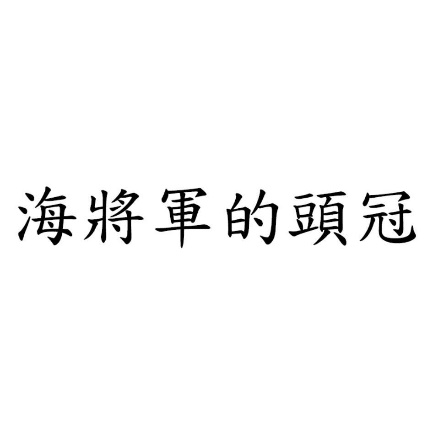 海將軍的頭冠43展覽會場出租；會場出租；會議室出租；廚房用品租賃；玻璃器皿出租；桌子椅子桌布及玻璃器皿出租；桌子椅子桌布出租；家具租賃；烹飪設備出租；飲水機出租；提供露營住宿設備；提供營地設施；活動房屋租賃；帳篷租賃；提供營地住宿服務；養老院；日間托老服務；幼兒照顧服務；托嬰中心；安親班；動物膳宿；動物寄養；動物旅館；除用於劇院或電視攝影棚外之燈光設備出租。